高雄市國立台灣大學校友會 函受 文 者：全體會員 發文日期：108 年7月19日 發文字別：（108）高市台大會（秘）字第 21014 號 速別： 密等及解密條件或保密期限： 附件： 主 旨︰射箭運動在歐美和亞洲都有很深的歷史，台灣在奧運射箭競賽項目，也持續有傑出的表現。本次希望透過一個下午，在市區的室內射箭場，配合專業教練，讓學長及寶眷了解和體驗射箭文化，也安排各種趣味競賽，增進校友情誼，敬請踴躍參加。 說 明︰ （一）依據：本會第二十一屆第3次理監事聯席會議決議辦理。（二）時間：108 年 8 月 24 日(星期六) 下午13:30-16:00，       行程如下︰       13:30-14:00 報到      14:00-14:30 射箭教學      14:30-16:00 射箭和趣味競賽（三）地點：練弓房（苓雅區三多四路63號9樓6號 0989-579-117）（四）交通︰自行前往（附近有停車場和三多商圈捷運站）（五）名 額︰射箭人數45人，陪同家長人數15人，以報名先後為準，額滿為止。 （六）費 用: 射箭200元/人; 陪同家長50元/人（備有茶水點心）。（七）報名︰       1.自即日起至 8 月 19 日(星期一)截止，請於每週一至週五上午 9:00         至下午 5:00 來電 07-3308419,07-3357131 轉 13 或傳真:07-3363465         向陳麗卿秘書報名(Email: khntu123@gmail.com)。       2.如報名後不克參加,敬請提前通知本會,以便安排遞補人員。        否則每缺席一位,請依慣例樂捐200元列為本會捐款,敬請見諒！（八）也歡迎各位校友及校友眷屬加入「高雄市台大校友會」LINE 討論群組,       方式如下： LINE 右上角‧‧‧其他 → 加入好友 → 行動條碼 → 將畫 面對準以下圖案 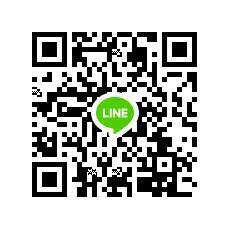          第二十一屆理事長 王鴻圖                   總幹事 張嘉升